INVITACIÓN RESTRINGIDA NACIONALINV-SSNL-001-2019“SERVICIO DE MANTENIMIENTO PREVENTIVO Y CORRECTIVO A EQUIPOS DENTALES, MEDICOS Y DE LABORATORIO DEL CENTRO DE ESPECIALIDADES DENTALES”.BASESINTRODUCCIÓNLas presentes bases de concurso, se describe la contratación del “SERVICIO DE MANTENIMIENTO PREVENTIVO Y CORRECTIVO A EQUIPOS DENTALES, MEDICOS Y DE LABORATORIO DEL CENTRO DE ESPECIALIDADES DENTALES” que Servicios de Salud de Nuevo León, Organismo Público Descentralizado requiere, el procedimiento del concurso, las condiciones generales de contratación, la forma de la presentación de las propuestas técnica y económica, mismas que deberán entregarse en tiempo, forma y en los términos que señalan las presentes bases. Para los efectos de estas bases a Servicios de Salud de Nuevo León Organismo Público Descentralizado, en lo sucesivo se le denominará la Convocante.PRESENTACIÓNEl Gobierno del Estado de Nuevo León, a través de los Servicios de Salud de Nuevo León Organismo Público Descentralizado, en cumplimiento con lo establecido en los Artículos 25, fracción II, 31, 35, 39, 40, 44 y demás relativos de la Ley de Adquisiciones, Arrendamientos y Contratación de Servicios del Estado de Nuevo León; Artículo 85 del Reglamento de la Ley de Adquisiciones, Arrendamientos y Contratación de Servicios del Estado de Nuevo León, 1, 2 Fracción XIV de la Ley que crea el Organismo Público Descentralizado denominado Servicios de Salud de Nuevo León y 19 Fracción XV del Reglamento Interior de Servicios de Salud de Nuevo León, O.P.D., celebra Concurso por INVITACIÓN RESTRINGIDA NACIONAL No. INV-SSNL-001-2019 para la contratación del SERVICIO DE MANTENIMIENTO PREVENTIVO Y CORRECTIVO A EQUIPOS DENTALES, MEDICOS Y DE LABORATORIO DEL CENTRO DE ESPECIALIDADES DENTALES, e invita a participar a las personas físicas o morales interesadas bajo las siguientes:BASES1. INFORMACIÓN ESPECÍFICA DEL SERVICIO.En el anexo 1 y Anexo 1-A de estas bases, se señalan los equipos y la descripción y características propias del SERVICIO DE MANTENIMIENTO PREVENTIVO Y CORRECTIVO A EQUIPOS DENTALES, MEDICOS Y DE LABORATORIO que requiere la Convocante para atender las necesidades del Centro de Especialidades Dentales.1.1.1- La Contratación del SERVICIO DE MANTENIMIENTO PREVENTIVO Y CORRECTIVO A EQUIPOS DENTALES, MEDICOS Y DE LABORATORIO del Centro de Especialidades Dentales, requerido por La Convocante, se realizará con recursos del tipo de presupuesto 110101 FASSA, Programa 350508, Partida 35401, Cuenta Bancaria No. 1026603336.1.1. Descripción Completa del Servicio a contratar:1.1.2- El Mantenimiento Preventivo a EQUIPOS DENTALES, MEDICOS Y DE LABORATORIO, deberá constar de los servicios que se describen en la partida 1 del Anexo 1 de las presentes bases.1.1.3- Para el Mantenimiento Correctivo a EQUIPOS DENTALES, MEDICOS Y DE LABORATORIO, se deberán incluir todas las refacciones necesarias para el correcto funcionamiento de los equipos; los invitados deberán ofertar el 100% del volumen requerido para la partida 1 del Anexo 1.1.1.4- Los servicios se realizarán en el sitio donde se encuentran instalados los equipos, y de ser necesario, el invitado que resulte ganador, previa autorización de la Dirección del Centro de Especialidades Dentales, deberá llevar los equipos a su centro de servicio donde trabajará en la reparación de los mismos, justificando el tiempo y refacciones utilizadas mediante los reportes de servicio y será responsable del traslado y resguardo del equipo hasta la recepción por parte de La Convocante.1.1.5- Durante la vigencia del contrato, se deberán realizar un servicio de mantenimiento preventivo a cada uno de los equipos.1.1.6- El servicio de mantenimiento correctivo se deberá prestar cuantas veces sea necesario durante la vigencia del contrato, previa solicitud de la Dirección de la Unidad Aplicativa.1.1.7- El tiempo de respuesta a las solicitudes de mantenimiento correctivo será de máximo 48 hrs, el tiempo de rectificación podrá extenderse solamente en el caso de que se requieran refacciones. 1.1.8- El invitado deberá contar con personal técnico capacitado para la prestación del servicio solicitado y con un centro de atención establecido en el área metropolitana de la Ciudad de Monterrey Nuevo León, por así requerirlo el tipo de servicio a contratar.1.1.9- De las obligaciones del Invitado para su personal, queda expresamente convenido que el invitado ganador asume con relación al personal que utiliza, todas las obligaciones derivadas de los contratos de trabajo, su cumplimiento y demás responsabilidades económicas por los trabajos que se encomiendan, incluyendo toda clase de daños contra La Convocante, terceros en sus bienes o en las personas, así como cumplir con las obligaciones y prestaciones que establece la Ley Federal del Trabajo y la ley del Instituto Mexicano del Seguro Social. En caso de accidente de trabajo a sus empleados, la empresa absorberá todas las responsabilidades, liberando a La Convocante de responsabilidad alguna a este respecto. La Convocante no será patrón sustituto.1.1.10- El Invitado ganador deberá generar un reporte de servicio por equipo, que deberá contener cuando menos la siguiente información: El número de contrato, fecha, nombre de la unidad, nombre del equipo, número de inventario, número de serie, marca, modelo, y descripción del servicio, así como refacciones utilizadas, en caso de haberlo hecho, los cuales deberán ser firmados por el técnico y los responsables del área usuaria.1.1.11- La facturación se realizará en una sola exhibición una vez concluido el mantenimiento preventivo a todos los equipos y deberá contener lo siguiente: El número de contrato, descripción del equipo, servicio prestado, Unidad Aplicativa a la que corresponde y anexar hoja de reporte de servicio con la firma y sello del área usuaria; así como el listado de las refacciones utilizadas.1.1.12- El Invitado ganador deberá presentar la factura correspondiente a la Dirección del Centro de Especialidades Dentales, en original y copia, anexando la hoja de servicio debidamente firmada y/o sellada por los responsables de las áreas usuarias para firma y sello del Administrador y posteriormente la Dirección del Centro de Especialidades Dentales, en un plazo máximo de 5 días hábiles deberá enviarlas a la Subdirección de Recursos Financieros de La Convocante para su trámite de pago.1.1.13- Los eventos serán presenciales y serán llevados a cabo en la Sala de Juntas de la Subsecretaría de Prevención y Control de Enfermedades de la Convocante, o en la Sala de Juntas de la Dirección Administrativa ubicadas en Matamoros 520 Ote, tercer y segundo piso, respectivamente en el Centro de Monterrey, Nuevo León, C.P. 64000.1.2.	Período de prestación del Servicio:El servicio de mantenimiento preventivo y correctivo deberá iniciar a los 2 días naturales posteriores a la notificación del fallo, y serán calendarizados en coordinación con el Centro de Especialidades Dentales, durante el período comprendido del 21 de Octubre del 2019 al 31 de Diciembre del 2019.El tiempo de respuesta a las solicitudes de mantenimiento correctivo será de máximo 48 hrs., el tiempo de rectificación podrá extenderse solamente en el caso de que se requieran refacciones. 1.2.1 Lugar de Prestación del Servicio:El servicio se deberá prestar en el Centro de Especialidades Dentales donde se encuentran instalados los equipos y de ser necesario, el invitado ganador, previa autorización de la Dirección del Centro de Especialidades Dentales, deberá llevar los equipos a su centro de servicio donde trabajará en la reparación de los mismos, justificando el tiempo y piezas utilizadas mediante las órdenes de servicio.El Horario de Prestación del Servicio será de lunes a viernes con un horario de atención de las 8:00 a las 16:00 hrs. 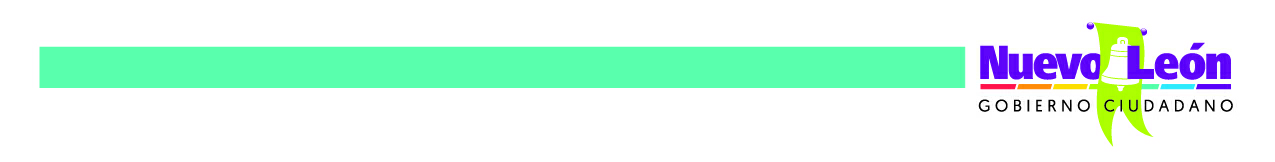 1.3.	Devoluciones:La Convocante podrá hacer devoluciones cuando se comprueben deficiencias en la calidad de los servicios, imputables al concursante ganador, en caso de que se dé este supuesto, el concursante ganador deberá de reponerlos en un término de 5 días hábiles.REQUISITOS DE INSCRIPCIÓN QUE DEBERÁ PRESENTAR QUIEN DESEE INSCRIBIRSE Y PARTICIPAR EN EL CONCURSO.2.1. Requisitos que deberán presentar los interesados al momento de su inscripción:Información sobre la compañía anexo (8), de estas bases.El domicilio que se señale en el anexo 8 el cual forma parte de estas bases, será aquel en que el Concursante pueda recibir todo tipo de notificaciones y documentos que resulten, de acuerdo al punto 18.3 de estas bases.Tratándose de Personas Morales: Los representantes de los participantes que asistan, deberán de acreditar dentro del periodo de inscripción, la personalidad jurídica que ostentan, acreditación que se hará mediante Escritura Pública debidamente inscrita en el Registro Público de la Propiedad y del Comercio y/o Poder ratificado ante Notario Público. En el caso de que comparezca en los actos de presentación y apertura de proposiciones, persona distinta a la que firma las proposiciones, bastará que los invitados presenten un escrito en el que su firmante manifieste, bajo protesta de decir verdad, que cuenta con facultades suficientes para comprometerse por la persona que representa, sin que resulte necesario acreditar  su personalidad jurídica, asimismo deberá presentar identificación oficial con fotografía. Tratándose de Personas Físicas: Deberán acreditar su personalidad a través de: Constancia de Alta ante la Secretaría de Hacienda y Crédito Público e identificación oficial con fotografía.Registro, vigente en el Padrón de Proveedores de Gobierno del Estado; en caso de no presentar este requisito, sus proposiciones estarán condicionadas al registro en el Padrón a más tardar a la fecha del fallo correspondiente. Lo anterior de conformidad con lo dispuesto en el artículo 24 de la Ley de Adquisiciones, Arrendamientos y Contratación de Servicios del Estado de Nuevo León.Los Concursantes que resulten adjudicados, previos a la firma de los contratos, deberán exhibir original para su cotejo y copia simple de los documentos a que se hace alusión en el formato que se integra como anexo (8) de las presentes bases.La documentación antes señalada deberá presentarse en idioma español.Inscripción de participantes: El (los) interesado (s) deberá (n) acudir a solicitar su inscripción en el Departamento de Control de Insumos y Almacén desde el día de recepción de la Invitación y hasta inclusive previo al acto de presentación y apertura de proposiciones de 9:00 a 14:00 horas.Cualquier persona podrá asistir a los diferentes actos de la invitación en calidad de observador, sin necesidad de adquirir las bases, registrándose previamente antes del inicio de cada uno de ellos.2.2.-	Costos de preparación de Propuestas.El (los) participante (s), sufragará (n) todos los costos relacionados con la preparación y presentación de su (s) propuesta (s), liberando de cualquier responsabilidad a La Convocante por dicho concepto, por lo que La Convocante no devolverá dichos costos, cualquiera que sea  el resultado del concurso. 3.	FORMA DE PRESENTACIÓN Y DOCUMENTOS ESENCIALES QUE DEBERÁ DE CONTENER EL SOBRE TÉCNICO.3. Las Propuestas presentadas deberán cubrir los siguientes Requisitos:Idioma de las Propuestas.- Las propuestas técnicas y económicas que prepare el Concursante y toda la correspondencia y documentos relativos deberán redactarse en idioma español; en todo caso, cualquier material impreso que proporcione el Invitado a La Convocante podrá estar en otro idioma a condición de que venga acompañado de su correspondiente traducción al español, la cual prevalecerá para los efectos de interpretación de las propuestas.Presentación de las Propuestas.- El Concursante presentará en original sus propuestas técnica y económica, en papel membretado de su empresa, llenado a máquina o computadora y firmado por el representante legal, en el formato anexo a las bases expedido por La Convocante.3.1	Cartas de: Aceptación de Bases, Junta de Aclaraciones, Validez de la propuesta y Cumplimiento de Obligaciones Estatales y Federales.Los participantes del concurso deberán presentar por separado y fuera de los sobres, en el acto de presentación y apertura de propuestas dos cartas, una de aceptación de las bases, junta de aclaraciones y validez de la propuesta,  en donde manifiesten, bajo protesta de decir verdad, que han revisado y analizado cada uno de los puntos que contienen las bases del concurso, que los conocen y están de acuerdo y que no se tienen reclamaciones o dudas en torno a las mismas, así como que conoce el resultado de la Junta de Aclaraciones y está conforme con el contenido del acta levantada al efecto, además contendrá la validez obligatoria de su propuesta por 30 días contados a partir del día siguiente al acto del Fallo y otra de cumplimiento de obligaciones Estatales y Federales, en lo relativo al pago de impuestos, dichas cartas serán dirigidas al Director Administrativo de Servicios de Salud de Nuevo León; por lo que la omisión o incumplimiento de cualquiera de los requisitos y documentos antes señalados, faculta de pleno derecho a La Convocante a rechazar cualquier propuesta sin darle lectura.Forma de presentación de las Propuestas Técnica y Económica y documentos esenciales que deberán de contener los sobres.El participante deberá presentar en sobres cerrados, su propuesta técnica y económica, rotulados con el nombre del Concursante e identificados debidamente con el rotulo de propuesta técnica o económica, según corresponda, y con la indicación del concurso en que participa, dentro de dichos sobres deberá presentar sus propuestas técnicas y económicas respectivamente y conforme al formato anexo a las bases, en el cual señalan los requisitos solicitados. La Convocante se reserva el derecho de evaluar cada una de las propuestas presentadas, verificando que cumpla con todas y cada una de las indicaciones contenidas y de acuerdo a los formatos que para tal efecto se anexan. Al momento de entregar sus sobres, el invitado, deberá entregar las cartas a que hace referencia en punto 3.1 de estas bases, fuera de los sobres.Además, deberán de incluir en el sobre de Propuesta Técnica:Propuestas técnicas conforme al formato del Anexo 2.Carta bajo protesta de decir verdad que cuentan con la capacidad de proporcionar el servicio de mantenimiento preventivo y correctivo de EQUIPOS DENTALES, MEDICOS Y DE LABORATORIO de los requerimientos establecidos en estas bases. Carta de manifiesto bajo protesta de decir verdad, que el servicio y bienes que ofertan cumplen y reúnen todos los requisitos de la legislación vigente.Currículum de la empresa como prestador del servicio de mantenimiento preventivo y correctivo de equipo dental y de laboratorio. Anexo 9. Carta que contenga una declaración escrita bajo protesta de decir verdad de no encontrarse en alguno de los supuestos de impedimento establecidos por el Artículo 37 de la Ley de Adquisiciones, Arrendamientos y Contratación de Servicios del Estado de Nuevo León y Artículo 50 Fracción XXIII de La Ley de responsabilidades de los Servidores Públicos del Estado y Municipios de Nuevo León.Escrito indicando que en caso de violaciones en materia de derechos inherentes a la propiedad intelectual asumirán la responsabilidad correspondiente.Una carta que contenga una declaración de integridad, en la que manifieste bajo protesta de decir verdad, su compromiso de conducirse honestamente en las diversas etapas de la invitación y que por sí mismos o a través de interpósita persona se abstendrán de adoptar conductas contrarias a la ley. Presentar un certificado de determinación independiente de propuestas, en la que declare que ha determinado su propuesta de manera independiente, sin consultar, comunicar o acordar con ningún otro participante, manifestando que conoce las infracciones y sanciones aplicables en caso de cometer alguna práctica prohibida  por la Ley Federal de Competencia Económica.Documentos que acrediten encontrarse al corriente en el cumplimiento de sus obligaciones fiscales, tanto federales como estatales y municipales, de acuerdo a lo señalado en el Artículo 33 Bis del Código Fiscal del Estado de Nuevo León, siendo los siguientes: Opinión positiva emitida por el SAT, Comprobante de pago de: Impuesto sobre Nómina, Refrendo  y/o Tenencia e Impuesto predial, este último solo en caso de ser propietario.Anexo 7, Carta de Presentación de Proposiciones.Las propuestas económicas serán cotizadas en Pesos Mexicanos.Además deberán de anexar dentro del Sobre de Propuesta Económica:Original de la garantía de Sostenimiento de Oferta, solicitada en el punto 10.1.Anexo 3, Formato de Oferta Económica.Anexo 4, Hoja de Resumen de Propuestas Económicas.Anexo 10, Recibo de Garantía de Sostenimiento de Proposición EconómicaLas propuestas técnicas y económicas, así como todos los anexos, deberán contener firma autógrafa del representante legal de la compañía en el frente de todos los documentos.3.2	Procedimiento a seguir en el acto de presentación y apertura de Propuestas Técnicas y Económicas.Se iniciará en la fecha, lugar y hora señalados en el punto 12 de estas bases; el acto será público, pero sólo participarán los Concursantes.Se procederá a pasar lista de asistencia, acreditando su representación los concursantes o sus representantes al ser nombrados entregarán sus propuestas e identificarse con Pasaporte o Credencial de Elector.Recabada toda la documentación, se procederá a la apertura de los sobres en el orden en que se recibieron: se verificará que hayan sido entregados todos los documentos solicitados y que éstos satisfagan los requisitos establecidos para el concurso.Aquellas propuestas que no contengan los documentos y datos relevantes que hayan sido fijados como esenciales para su revisión correspondiente, serán rechazadas.El representante de La Convocante que presida el acto, dará lectura al importe de las propuestas que cubran los requisitos exigidos.Los Invitados que hayan asistido en forma conjunta con el servidor público que La Convocante designe, rubricarán las partes de las propuestas técnicas presentadas que previamente haya determinado La Convocante en las bases de Invitación, las que para estos efectos constarán documentalmente, así como los correspondientes sobres cerrados que contengan las propuestas económicas de los Concursantes, incluidos los de aquello cuyas propuestas técnicas hubieren sido desechadas, quedando en custodia de la propia Convocante, quien de estimarlo necesario podrá señalar nuevo lugar, fecha y hora en que se dará apertura a las propuestas económicas.Se entregará a todos los concursantes un recibo por la garantía que hayan otorgado para responder de la seriedad de sus propuestas, el monto de la garantía será por un mínimo de 5% del valor de sus propuestas incluyendo el Impuesto al Valor Agregado.Se levantará acta correspondiente en la que se harán constar las proposiciones recibidas, sus montos totales, así como las que hubieren sido rechazadas y las causas por las que no aceptaron, así como en cada una de las etapas de los eventos y en la que se dará a conocer el fallo, el día y hora señalados en el punto 16 de estas bases, de conformidad con lo dispuesto en el Artículo 35 Fracción III de la Ley de Adquisiciones, Arrendamientos y Contratación de Servicios del Estado de Nuevo León.Las actas serán firmadas por todos los participantes y se entregará a cada uno de ellos una copia de la misma. Si no se recibe propuesta alguna o todas las propuestas fueren desechadas, se declarará desierto el concurso, levantándose el acta correspondiente y en su caso, se procederá a expedir nueva convocatoria.4. DERECHOS DE LA CONVOCANTE.La Convocante se reserva el derecho de verificar toda la información proporcionada por los Concursantes en cualquier momento del concurso o posterior a ella y para el caso de que la misma no cumpla con la Ley de Adquisiciones, Arrendamientos y Contratación de Servicios del Estado de Nuevo León, o lo establecido dentro de las presentes bases y acuerdos derivados de la junta de aclaraciones, se procederá a rechazar la propuesta o propuestas respectivas, toda vez que la omisión o incumplimiento de cualquiera de los requisitos y documentos señalados como esenciales, faculta de pleno derecho a La Convocante a rechazar cualquier propuesta.No se recibirán ofertas extemporáneas, sólo se recibirán dentro del acto de recepción y apertura de propuestas, las presentadas en la forma y términos señalados en el punto 12 de las presentes bases, así como en la parte conducente de la convocatoria de este concurso.Iniciado el acto de presentación y apertura de proposiciones, los Concursantes no podrán modificar su propuesta. El Concursante que retire su propuesta una vez iniciado el acto de apertura perderá la fianza de garantía de sostenimiento de oferta solicitada en el punto 10.1 de las bases.Durante el procedimiento de este concurso no se admitirá ningún tipo de negociación con los Concursantes, y solo se aceptará una sola propuesta por Invitado.5. COMPROBACIÓN POR PARTE DE LA CONVOCANTE.Inspecciones.La Convocante se reserva el derecho de visitar el local de los concursantes durante el desarrollo del concurso para verificar la información proporcionada por los mismos. Asimismo, tendrá el derecho de visitar las instalaciones del invitado ganador para constatar que se garantice la adecuado y oportuna prestación del servicio objeto del contrato.6. CESIÓN DE DERECHOS.Los derechos y obligaciones que deriven del contrato asignado al invitado ganador, solo podrán ser subcontratados o cedidos cuando existan causas justificadas o riesgos que puedan acarrear consecuencias graves y el invitado ganador los haga del conocimiento oportunamente; no omitiendo mencionar que, en ningún caso, la contratación o la cesión será superior al cincuenta por ciento del valor contratados.7. PERÍODO DE GARANTÍA DE LOS SERVICIOS.La garantía del servicio de mantenimiento preventivo será de por lo menos 30 días naturales y del mantenimiento correctivo de 60 días naturales, esto de acuerdo al estado actual del equipo y se podrán reclamar los mismos a juicio y responsabilidad de la Unidad Aplicativa.8. ASPECTOS ECONÓMICOS.8.1.	Forma de PagoEl pago del servicio adquirido en el presente concurso se realizará en Pesos Mexicanos dentro de los 20 (Veinte) días naturales siguientes a la presentación de la factura, en el área de Recursos Financieros de este Organismo y debidamente validada por el área encargada de su recepción; una vez prestados los servicios preventivos correspondientes, quedando el invitado que resulte adjudicado obligado a realizar los mantenimientos correctivos que se requieran durante la vigencia del contrato.Las facturas que resulten de la prestación del servicio, deberán elaborarse de manera quincenal y serán a nombre de Servicios de Salud de Nuevo León, O.P.D, con domicilio en Matamoros oriente, No. 520, Monterrey, N.L. C.P. 64000, R.F.C. SSN970115QI9, deberán estar selladas y firmadas por el Administrador y/o Director de cada unidad aplicativa, dicha factura deberá especificar el número del contrato del que se desprende al que corresponde dicha factura, número de licitación y número de orden de envío. La unidad aplicativa posterior a la revisión de dicha factura deberá enviarla al área de Recursos Financieros de la Convocante para su trámite correspondiente en un plazo no mayor de 5 días hábiles.El licitante que resulte adjudicado deberá cumplir con la regla I.2.7.1.1 de Almacenamiento de CFDI emitida por el Servicio de Administración Tributaria (SAT), misma que establece que para los efectos de los artículos 28, fracción I, primer párrafo y 30, cuarto párrafo del CFF, los contribuyentes que expidan y reciban CFDI, deberán almacenarlos en medios magnéticos, ópticos o de cualquier otra tecnología, en su formato electrónico XML.La Convocante se deslinda del pago de las facturas que no sean presentadas para su pago antes de 90 días posteriores a la fecha de recibo por la Unidad Aplicativa, salvo caso justificado a consideración de la Convocante. En caso de no presentarse la factura en dicho periodo la Convocante no estará obligada a la devolución del servicio prestado ni a cubrir gasto alguno. Las condiciones y forma de pago podrán variar, y si las hubiere, dichas modificaciones estarán sujetas a las Leyes, Normas, Reglamentos o Directrices aplicables que señale el Gobierno Federal, a través de la Secretaría de Hacienda y Crédito Público, o la Comisión Nacional de Protección Social en Salud.La liquidación total de la prestación del servicio no significará la aceptación del mismo, por lo tanto la convocante se reserva expresamente el derecho de reclamar los vicios ocultos, servicios faltantes o el pago de lo indebido.La convocante se reserva la potestad de efectuar modificaciones al proceso de pago.8.2. Precio.El instrumento que se celebre será con la condición de precio fijo, por lo que no se reconocerá incremento alguno en los precios ofertados de sus propuestas.9. PENA CONVENCIONAL (SANCIÓN).Se aplicará una pena convencional (Sanción) del 4% por cada día hábil de retraso sobre el monto de la prestación del servicio, que se efectuare fuera del plazo establecido. El cual no excederá el monto de la Garantía de cumplimiento del contrato.En el supuesto de que se requiera la aplicación de la Pena Convencional, el Administrador o su equivalente de cada unidad aplicativa, dirección, subdirección o departamento, deberá elaborar el cálculo de dicha pena y hacerlo del conocimiento del Concursante, así como también remitirlo a la Subdirección de Recursos Financieros.La penalización por el retraso en el incumplimiento del servicio, contara a partir del día siguiente del plazo de vencimiento de la realización del mismo. Las penas se harán efectivas descontándose de los pagos que la Convocante tenga pendientes de efectuar al concursante ganador, mediante nota de crédito sobre la factura o en su caso éste efectuará el pago correspondiente en las oficinas de Recursos Financieros de la Convocante, independientemente de que la Convocante opte por hacer efectiva la garantía otorgada por el concursante ganador hasta por el monto de las sanciones no cubiertas.10. GARANTÍAS.Garantía de Sostenimiento de OfertaEl concursante deberá entregar cheque cruzado original como garantía de sostenimiento de oferta, el cual será por un mínimo del 5% del monto total ofertado incluyendo el I.V.A a favor de la Secretaría de  Finanzas y Tesorería General del Estado de Nuevo León y estará vigente hasta la firma de contrato y entrega de la fianza de cumplimiento de contrato para los que tengan asignación, o durante la substanciación de todos los recursos legales o juicios que se interpongan hasta que se dicte resolución definitiva por autoridad competente. Se entregará a todos los concursantes un recibo por la garantía que hayan otorgado para responder la seriedad de su proposición.  El cheque cruzado deberá ser original e incluirlo dentro del sobre económico.Garantía de Buen Cumplimiento de Contrato.Dentro de los 10 (diez) días hábiles contados a partir de la firma del contrato, el concursante ganador deberá hacer entrega de fianza original de cumplimiento de contrato expedida por institución legalmente autorizada por un monto equivalente al 20% del valor total del contrato incluyendo el I.V.A. constituida a favor de la Secretaría de Finanzas y Tesorería General del Estado de Nuevo León, para garantizar el buen cumplimiento del contrato. La fianza deberá estar vigente por un año, y en el caso de defectos y/o responsabilidades imputables a el proveedor continuará vigente hasta que se corrijan y se satisfagan las responsabilidades; así mismo continuará vigente hasta la substanciación de todos los recursos legales o juicios que se interpongan hasta en tanto se dicte resolución definitiva por autoridad competente y deberá contener las declaraciones precisadas en el contrato correspondiente.11. JUNTA DE ACLARACIONES.Se llevará a cabo el día 8 de Octubre de 2019 a las 10:00 Hrs.Los participantes deberán entregar las preguntas por escrito y en CD o USB en documento Word; utilizando el formato que como anexo 11 se acompaña a las presentes bases, lo cual podrán hacer a más tardar 24 Horas antes de la fecha señalada para el evento de la junta de aclaraciones en el Departamento de Control de Insumos y Almacén. Dichas preguntas deberán estar firmadas por el Representante Legal, caso contrario no se aceptarán. Se levantará acta de la sesión y lo acordado será obligatorio aún para quienes no asistan.12. ACTO DE ENTREGA DE PROPUESTAS Y APERTURA TÉCNICA.Las propuestas técnicas y económicas se entregarán el día 16 de Octubre del 2019 a las 10:00 horas.En esta etapa los concursantes deberán de presentar en sobres cerrados sus propuestas técnicas y económicas conteniendo la información que se solicitó.13. EVENTO DE FALLO TÉCNICO.El evento se realizará el día 18 de Octubre del 2019 a las 10:00 horas.Se darán a conocer las propuestas técnicas que fueron rechazadas y los motivos de tal determinación, se levantara acta del evento y se dará lectura a la misma la cual se firmará por todos los participantes del evento.14. APERTURA DE PROPUESTAS ECONÓMICAS.El evento se realizará el  día 18 de Octubre del 2019 a las 10:15 horas, conforme al punto 3.3 de estas bases.15. CRITERIO DE ADJUDICACIÓN.La Convocante previo análisis de las propuestas presentadas y presupuestos autorizados, elaborará un dictamen que servirá como fundamento para emitir el fallo mediante el cual se adjudicará por partida, la contratación de la prestación del servicio y suministro refacciones motivo de este concurso a un solo concursante que de entre los proponentes reúna las condiciones más convenientes en términos de precio, calidad, financiamiento, oportunidad y demás circunstancias pertinentes requeridas por La Convocante y que garantice satisfactoriamente el cumplimiento de la entrega de los bienes, objeto del presente concurso, conforme .16. FALLO ECONÓMICO.De conformidad con lo establecido por los Artículos 39 y 40 de la Ley de Adquisiciones, Arrendamientos y Contratación de Servicios del Estado de Nuevo León, la Convocante dará el fallo económico el día 18 de Octubre del 2019 a las 10:30 horas.17. CAUSAS DE DESCALIFICACIÓN.La Convocante estará facultada para descalificar, en el acto de apertura o en cualquier etapa del evento de la invitación, a los Concursantes participantes que incurran en una o varias de las siguientes situaciones que se enumeran en forma enunciativa más no limitativa.Que no cumplan con alguno de los requisitos especificados en estas bases o los que se deriven del evento de Junta de Aclaraciones o con los requisitos que establezca la Ley de Adquisiciones, Arrendamientos y Contratación de Servicios del Estado de Nuevo León.Cuando las propuestas no se presenten en sobres cerrados, de acuerdo a lo establecido en las bases.Cuando el representante del participante no acredite debidamente la personalidad jurídica que ostenta.Que proponga alternativas que modifiquen las condiciones establecidas en estas bases y conforme a las cuales se desarrolla el concurso.Si se comprueba que tiene acuerdo con otro u otros concursantes participantes para elevar el precio de los servicios que se concursan, o cualquier otro acuerdo que tenga como fin obtener una ventaja sobre los demás concursantesPor falsear datos o información proporcionada a la Convocante, con motivo de la presente Invitación.Si no cumple con todos los requisitos especificados en estas bases en cuanto a la documentación que deben presentar en sus propuestas.La falta de firma del Concursante o Representante Legal en sus propuestas técnicas y/o económicas.Cuando el concursante o representante legal modifique las condiciones establecidas en estas bases y conforme a las cuales se desarrolla el concurso.En cualquier caso, la descalificación podrá decretarse en cualquier momento durante el proceso del concurso, desde el Acto de Presentación y Apertura de Proposiciones Técnicas y hasta el Acto de Fallo Económico, en tal virtud, se incluirán las causas que motivaron la descalificación y las observaciones respectivas en las actas correspondientes al acto en que se dé a conocer la descalificación. 18. EL CONTRATO.La adjudicación del contrato que derive del concurso, obliga al invitado en quien hubiere recaído, a firmarlo dentro de los 10 (diez) días hábiles siguientes a la fecha en que se dé a conocer el fallo en el Departamento de Contratos de la Subdirección de Recursos Materiales ubicada en Matamoros No. 520 Ote. Primer piso, Col. Centro, de Monterrey, Nuevo León, C.P. 64000, Tels.: 81 30 7047, en caso de que el Concursante no firmara el contrato por causas imputables a el mismo, dentro del plazo señalado, la Convocante sin necesidad de un nuevo procedimiento, podrá adjudicar el contrato al participante del concurso que haya presentado la siguiente proposición solvente más baja.18.1. Modificación al contrato.El (los) contrato (s) que se derive (n) del presente concurso, podrá (n) ser modificado (s) siempre que el monto total de las modificaciones no rebase, en conjunto, el veinte por ciento de la cantidad de los conceptos establecidos originalmente en los mismos, y el precio de los bienes o servicios sea igual al pactado originalmente, de conformidad con lo establecido en el último párrafo del artículo 47 de la Ley de Adquisiciones, Arrendamientos y Contratación de Servicios del Estado de Nuevo León.En caso de otorgamiento de prórrogas o esperas al invitado ganador para el cumplimiento de sus obligaciones, derivadas de la formalización de convenios de ampliación al monto o al plazo del contrato, se deberá realizar la modificación correspondiente a la fianza.18.2. Daños y Perjuicios.En el contrato o contratos que se deriven del presente concurso, invitado ganador se obliga al pago de los daños y perjuicios que ocasione a la Convocante por la falta de entrega de los bienes y prestación del servicio y cuando éstos no reúnan los requisitos de calidad, así como el pago de daños que se causen a terceros en su persona, así como por cualquier incumplimiento a lo establecido en el presente instrumento.18.3. Notificaciones.El invitado ganador que se le adjudique un pedido o contrato deberá señalar un domicilio en el Estado de Nuevo León, acreditándolo como domicilio para efectos de oír y recibir notificaciones.18.4. Vigencia del contrato.La vigencia del contrato que se deriven del presente concurso, será del 21 de Octubre del 2019 al 31 de Diciembre del 2019, en la inteligencia de que, si a la fecha de la conclusión de la vigencia del contrato los servicios no han sido prestados a satisfacción de La Convocante, el instrumento continuará vigente, hasta en tanto no se cumpla dicha condición.19. TERMINACIÓN ANTICIPADA DEL CONTRATO.La Convocante se reserva el derecho de dar por terminado anticipadamente el contrato derivado de este concurso, sin responsabilidad alguna, mediante notificación por escrito al Concursante ganador con 10 (diez) días de anticipación cuando concurran causas de interés general.20. SANCIONES.Se hará efectiva la garantía de cumplimiento de contrato:Cuando el Concursante ganador no cumpla con la entrega de los servicios objeto del concurso, conforme a lo establecido en las presentes bases y el contrato correspondiente.Si el Concursante ganador no entrega dentro del plazo señalado la totalidad de los servicios adjudicados.Si incumple el Concursante ganador con cualquiera de las obligaciones establecidas en el contrato correspondiente.21. RESCISIÓN DE CONTRATO.La Convocante podrá rescindir el contrato que haya adjudicado al Concursante ganador del concurso, cuando se presente alguna de las siguientes causas.La Convocante podrá rescindir el contrato que haya adjudicado al Concursante ganador del concurso, cuando se presente alguna de las siguientes causas.El incumplimiento grave de las obligaciones contraídas  por el concursante ganador.Cuando el Concursante ganador no cumpla con la prestación del servicio y contrato correspondiente.Si el Concursante ganador no presta dentro del plazo señalado la totalidad de los servicios objeto del presente concurso.Si no otorga la fianza de garantía de cumplimiento de contrato, siendo a su cargo los daños y perjuicios que pudiere sufrir la Convocante por la falta de la prestación del servicio establecido en el contrato correspondiente.Si incumple el Concursante ganador con cualquiera de las obligaciones establecidas en el contrato correspondiente.Si el Concursante ganador no realiza la prestación del servicio establecida en el contrato, conforme a la calidad, características y presentación establecidas en las presentes bases y su propuesta técnica y económica.Si no da las facilidades necesarias a los supervisores que al efecto designe la Convocante, para el ejercicio de su función.Por negativa a repetir o completar la prestación del servicio, que la Convocante no aceptó por deficiente.Por no cubrir con personal suficiente y capacitado en la prestación del servicio adjudicado.Si cede, traspasa o subcontrata la prestación del servicio objeto de esta invitación.Si es declarado en estado de quiebra o suspensión de pagos, por autoridad competente.Cuando se presente cualquiera de las causas enumeradas anteriormente, se procederá a rescindir administrativamente el contrato conforme a los lineamientos establecidos por la Ley de la Materia, y se procederá a hacer efectiva la fianza de cumplimiento de contrato.22. RECURSOS.Contra las resoluciones que se dicten dentro del presente concurso los Concursante podrán presentar el recurso de reconsideración ante la propia Convocante, el plazo para interponerlo será de 30 (treinta) días hábiles contados a partir del día siguiente a aquél en que hubiere surtido efectos la notificación de la resolución que se recurre, conforme a los Artículos 79 y 80 de la Ley de Adquisiciones, Arrendamientos y Contratación de Servicios del Estado de Nuevo León.El domicilio de las Oficinas en el que la Convocante resolverá los recursos de reconsideración es el que corresponde a la dirección General de la Convocante ubicada en el edificio que se localiza en la Calle Matamoros No. 520 Oriente, Centro de Monterrey, Nuevo León, C.P. 6400023. CONCURSO DESIERTO.Un concurso será declarado desierto por las siguientes razones:Cuando no se reciban al menos tres proposiciones susceptibles de analizarse técnicamente.Cuando la Convocante compruebe que los Concursante se pusieron de acuerdo previamente a la celebración del concurso, a fin de encarecer los precios ofertados en sus propuestas.Cuando ninguna de las propuestas presentadas por los participantes cumplan con los requisitos establecidos en las bases.Cuando sus precios no sean aceptables, previo estudio de mercado realizado por la Convocante.24. CONCURSO CANCELADO.Un concurso podrá ser declarado cancelado por las siguientes razones:Por caso fortuito o fuerza mayor.Por circunstancias debidamente justificadas, que provoquen la extinción de la necesidad para adquirir o arrendar los bienes o contratar la prestación de los servicios y que de continuarse con el procedimiento del concurso se pudiera ocasionar un daño o perjuicio a la propia Convocante.Por razones de programación presupuestal de carácter prioritario en la utilización de recursos públicos.25. SUPLETORIEDAD.En lo no previsto por la Ley de Adquisiciones, Arrendamientos y Contratación de Servicios del Estado de Nuevo León, su Reglamento y demás disposiciones que de ella se deriven, serán aplicables la Ley de Administración Financiera para el Estado de Nuevo León, la Ley de Egresos correspondiente, el Código Civil para el Estado de Nuevo León y el Código de Procedimientos Civiles del Estado de Nuevo León, vigentes en el Estado.ATENTAMENTEC.P. AARÓN SERRATO ARAOZDIRECTOR ADMINISTRATIVO DE SERVICIOS DE SALUD DE NUEVO LEÓN, O.P.D.MONTERREY, NUEVO LEÓN A 1 DE OCTUBRE DEL 2019ANEXO 1ANEXO 1-ARELACIÓN DE EQUIPO AL QUE SE LE REALIZARÁ EL MANTENIMIENTOPARTIDA 1ANEXO 2	F  e  c  h  a ______________________________	     No. de Renglón ó Partida: ______________________ FORMATO DE PROPOSICIÓN TÉCNICA(Deberá contener las características solicitadas en el anexo 1)Concurso No:	Compañía vendedora: 	Descripción del servicio:__________________________________________________________________________________________________________________________________________________________________________________________________________________________________________________________________________________________________________________________________________________________________________________________________________________________________________________________________________________________________________________________________________________________________________________________________________________________________________Presentación y Unidad de Medida:____________________Cantidad Ofertado:________________________________Vigencia del Servicio Ofertado:_______________________Garantía del Servicio Ofertado:______________________Datos del Representante Legal de la Compañía________________________________________________Nombre y firma*Incluir en sobre técnico.ANEXO 3Formato de Oferta EconómicaDatos del Representante Legal de la Compañía_____________________________________________Nombre y Firma*Anexar en sobre Económico.ANEXO 4HOJA DE RESUMEN DE PROPUESTAS ECONÓMICAS_______________________________________________________NOMBRE Y FIRMA DEL REPRESENTANTE LEGAL*Anexar en sobre Económico*Anexar al sobre económico USB con Propuesta económica en formato EXCEL.ANEXO 5A F  I  A  N  Z  A  D  O  R  AGARANTÍA DE BUEN CUMPLIMIENTO DE CONTRATOGARANTÍA DE BUEN CUMPLIMIENTO.- Para garantizar el cumplimiento de las obligaciones derivadas del presente contrato “EL PROVEEDOR” se obliga a otorgar dentro de los 10 días hábiles siguientes a la fecha de firma del presente contrato, fianza por un monto equivalente al 20% del valor total del presente instrumento incluyendo el Impuesto al Valor Agregado. La Fianza se otorgará por Institución Mexicana, debidamente autorizada por la Secretaría de Hacienda y Crédito Público a favor de la Secretaría de Finanzas y Tesorería General del Estado de Nuevo León y deberá contener las siguientes declaraciones expresas:La afianzadora en ejercicio de la autorización que le otorgó el Gobierno Federal, por conducto de la Secretaría de Hacienda y Crédito Público, en los términos de los Artículos 11, 36 y 75 de la Ley de Instituciones de Seguros y de Fianzas se constituye fiadora por el monto equivalente al 20% del monto total incluyendo I.V.A. Ante la Secretaría de Finanzas y Tesorería General del Estado de Nuevo León, la presente fianza se otorga para garantizar por (“EL PROVEEDOR”) con la cédula única de identificación fiscal (número de cédula de la empresa), y con domicilio en (domicilio de la empresa), todas y cada una de las obligaciones contenidas en el contrato (número de contrato y fecha) derivado de ______________________________________c)    Que la Fianza se otorga en los términos del presente contrato, para garantizar todas y cada una de las obligaciones derivadas de la adjudicación directa.d)  Que la Fianza estará en vigor por un año, y en el caso de defectos y/o responsabilidades imputables a “EL PROVEEDOR” continuará vigente hasta que se corrijan los defectos y se satisfagan las responsabilidades; asimismo continuará vigente hasta la substanciación de todos los recursos legales o juicios que se interpongan hasta en tanto se dicte resolución definitiva por autoridad competente.e)   Que esta fianza continuará vigente en el caso de que se otorgue prórroga a “EL PROVEEDOR” para el cumplimiento de las obligaciones que se afianzan, aun cuando haya sido solicitada y autorizada extemporáneamente. f)    Que sólo podrá ser cancelada mediante aviso por escrito de “S.S.N.L.”.g)   Que la Institución Afianzadora acepta lo preceptuado por los artículos 174, 178, 179, 282, 283 y 289 de la Ley de Instituciones de Seguros y de Fianzas en vigor.h)   Que “S.S.N.L.”, cuenta con un término de un año contado a partir del incumplimiento de “EL PROVEEDOR”, para reclamar el pago a la afianzadora, por lo que de no presentarse dentro de dicho plazo operará la caducidad de la misma; o bien, de que la vigencia de la fianza deberá ser de dos años, contados a partir del día siguiente al incumplimiento del fiado. Una vez cumplidas las obligaciones de “EL PROVEEDOR” a satisfacción de “S.S.N.L.”, este último procederá a extender la constancia de cumplimiento de las obligaciones contractuales para que “EL PROVEEDOR” de inicio a los trámites para la cancelación de la garantía de cumplimiento prevista en esta cláusula.ANEXO 6R E C I B O   D E   P R O P O S I C I O N E SP R O V E E D O R:Dice contener en cada sobre las proposiciones técnicas y económicas.*Fuera de los Sobres Técnico y EconómicoANEXO 7CARTA DE PRESENTACIÓN DE PROPOSICIONESC.P. Aarón Serrato AraozDirector AdministrativoServicios de Salud de Nuevo León  O.P.D.P r e s e n t e. -Me  refiero a su convocatoria por la que se invita a participar en el concurso de__________________________________________________________________, relativa a la contratación de___________________________________________________________________ sobre el particular, el suscrito______________________________________________ en mi calidad de _________________________________________de la empresa___________________________________, manifiesto a usted lo siguiente:1.- La empresa que represento propone prestar los servicios a los que se refiere este concurso de acuerdo con las especificaciones que me fueron proporcionadas.2.- Que hemos formulado cuidadosamente el precio unitario propuesto, tomando en consideración las circunstancias previsibles, que pueden influir sobre él.  Dicho precio se presenta en moneda nacional e incluye los cargos directos e indirectos que se originen hasta su total recepción por parte de Servicios  de Salud de Nuevo León O.P.D.3.- Que si resultamos favorecidos en el concurso nos comprometemos a firmar el contrato respectivo dentro de los 7 días naturales siguientes a la notificación de asignación.4.- Con base en lo anterior se entrega esta proposición con los siguientes documentos que aparecen dentro del sobre cerrado de manera inviolable y que recibe el representante de Servicios de Salud de Nuevo León O.P.D.		CONTINUACIÓN ANEXO 7         No. de Concurso INV-SSNL-001X-20194.1 Ofertas Técnicas4.2 Ofertas Económicas.      Garantía y  hoja resumen de proposición económica.5.  Asimismo  manifiesto no encontrarme en ninguno de los supuestos que prevé el Artículo 37, de La Ley de Adquisiciones, Arrendamientos y Contratación de Servicios del Estado de Nuevo León y Artículo 50 Fracción XXIII de La Ley de responsabilidades de  los Servidores Públicos del Estado  y Municipios de Nuevo León.______________________________________________________Nombre, Firma y Cargo del Representantede la EmpresaEsta carta deberá ser entregada el día del acto de presentación y apertura de proposiciones.Se deberá elaborar en papel membretado de la empresa.Incluir en sobre TécnicoANEXO 8INFORMACIÓN SOBRE LA COMPAÑIA____________________________________, manifiesto bajo protesta de decir verdad, que los datos aquí asentados, son ciertos y han sido debidamente verificados, así como que  cuento con facultades suficientes para suscribir la propuesta en el presente concurso, a nombre y representación de: (persona física o moral)INVITACIÓN RESTRINGIDA NACIONAL Nº. Referente a: _________________No. De registro en el Padrón de Proveedores:Registro Federal de Contribuyentes:Domicilio: Calle y Número, Colonia, Delegación o Municipio, Entidad, Código Postal.Teléfonos: Fax:Correo Electrónico:No. de la escritura pública en la que consta su acta constitutiva: Fecha:Nombre, número y lugar del Notario Público ante el cual se dio fe de la misma:Datos de inscripción ante el Registro Público de la Propiedad y del Comercio.Relación de accionistas.-Apellido Paterno: Apellido Materno: Nombre (s) (Denominación)Descripción del objeto social:Reformas al acta constitutiva:Monto de ventas totales del Ejercicio Fiscal 2018:Nombre del apoderado o representante:Datos del documento mediante el cual acredita su personalidad y facultades.-Escritura pública número: Fecha:Nombre, número y lugar del Notario Público ante el cual se otorgóDatos de inscripción ante el Registro Público de la Propiedad y del Comercio.(Lugar y fecha)Protesto lo necesario.(firma)Notas: ---Ventas totales mínimas requeridas: Deberá acreditarse con la declaración correspondiente al ejercicio fiscal del 2018; o con los estados financieros presentados ante las Secretaría de Hacienda y Crédito Público, auditados y/o dictaminados por Contador Público externo autorizado por la Secretaría de Hacienda y Crédito Público, correspondiente al ejercicio fiscal del 2018 demostrando su capacidad financiera mediante la comprobación de que las ventas totales son de por lo menos el 50% de su oferta económica que presente para la presente invitación. Incluir acuse de recepción de dicha declaración o en su caso la cadena original o estados financieros dictaminados fiscalmente emitidos por un Contador Público registrado ante la Secretaría de Hacienda y Crédito Público, acreditando su personalidad mediante cédula profesional y registro ante la SHCP. Así mismo deberán de presentar carta  bajo  protesta  de decir  verdad, firmada  por  el representante legal, en donde manifiesten que  la documentación entregada, referente  a este requisito, contiene las cantidades correctas, así mismo que el monto de ventas totales mínimas requeridas no tiene alteración.---Escrito bajo protesta de decir verdad del cumplimiento de obligaciones Estatales y Federales en lo relativo al pago de impuestos.---El presente formato podrá ser reproducido por cada invitado en el modo que estime conveniente, debiendo respetar su contenido, preferentemente, en el orden indicado.*ESTE FORMATO SE PRESENTARÁ DURANTE EL PERIODO DE REGISTRO DEL CONCURSO, EN ORIGINAL Y EN HOJA MEMBRETADA DEL PROVEEDOR. ANEXO 9FECHA: _______________________________C.P. Aarón Serrato AraozDirector AdministrativoServicios de Salud de Nuevo León  O.P.D.P r e s e n t e. -El que subscribe_______________________________________________________representante legal de la empresa señalada  al rubro, personalidad que acredito mediante el poder notarial solicitado en las bases del concurso respectivo, declaro bajo protesta de decir verdad que ninguno de los integrantes de la sociedad mercantil que represento, se encuentra en los supuestos de lo dispuesto en el Artículo 37, de la Ley de Adquisiciones, Arrendamientos y Contratación de Servicios del Estado de Nuevo León y Artículo 50 Fracc. XXIII de La Ley de responsabilidades de los Servidores Públicos del Estado y Municipios de Nuevo León.Lo anterior con el objeto de dar cumplimiento a dichas disposiciones y para los fines y efectos a que haya lugar.A t e n t a m e n t eProveedor:Domicilio:Nota: Esta carta deberá elaborarse en papel membretado de la empresa e incluir en sobre de propuesta técnica.ANEXO 10                                                                                         Nº de Concurso ________________RECIBO DE GARANTÍA DE SOSTENIMIENTO DE PROPOSICIÓN ECONÓMICAMonterrey, Nuevo León a__________ de _______________________del 2018.Recibimos de: ______________________________________________________________________(          )           Cheque cruzadoNúmero________________________expedido por___________________________________________________________por un importe de: $______________________________________________________________________________________________________________________________________________________________________________________________________________________________________________________________________________________________A favor de Secretaría de Finanzas y Tesorería General del Estado de Nuevo León, para garantizar el sostenimiento de las ofertas presentadas para el concurso Nº.__________________________________ convocado por “Servicios de Salud de Nuevo León O.P.D”.____________________________________R E C I  B I D OEste formato deberá ser llenado por el proveedor para el sostenimiento de oferta en original y copia e introducir dentro del sobre económico. ANEXO 11INVITACIÓN NACIONAL RESTRIGIDA No.____________________	Junta de Aclaraciones a las bases del concursoDudas respecto a las bases del concurso:Dudas Administrativas:B) Dudas Técnicas:___________________________________________C o m p a ñ í a__________________             ____________________________     	 _______________________Fecha                                Nombre del Representante Legal                               FirmaUnidadDirecciónCentro de Especialidades DentalesBaja California 356 Sur  Col. Independencia Monterrey, N.L.PARTIDADESCRIPCIONCANTIDADUNIDAD DE MEDIDARENGLONDESCRIPCION TECNICA1SERVICIO DE MANTENIMIENTO PREVENTIVO Y  CORRECTIVO  A 195 EQUIPOS DENTALES, MEDICOS Y DE LABORATORIO DEL CENTRO DE ESPECIALIDADES DENTALES.1PAQUETE1Unidad Dental (35):Revisión general del equipo.Desensamble del equipo.Revisión de voltaje eléctrico. 		Limpieza de tarjeta electrónica y salidas de voltaje. Revisar cableado de lámpara 		Verificar el buen funcionamiento de los solenoides, sistema de flush, funcionamiento de escupidera, Eyector de saliva, sistema de llenado de vaso para enjuague de paciente, líneas de conexiones presión y agua.  	Descartar fugas de aire y agua. 		Calibración de reguladores de aire, para las piezas de mano alta y baja velocidad. 	Verificar el buen funcionamiento de cada componente del trimodular y jeringa triple. 	Limpieza de la unidad dental. 		Verificar el foco de lámpara que funcionen en óptimas condiciones. Valoración diagnóstico de estado de equipo en caso de requerirlo.Limpieza general del equipo.Ensamble del equipo.Pruebas de funcionamiento. 1SERVICIO DE MANTENIMIENTO PREVENTIVO Y  CORRECTIVO  A 195 EQUIPOS DENTALES, MEDICOS Y DE LABORATORIO DEL CENTRO DE ESPECIALIDADES DENTALES.1PAQUETE2Amalgamador (1):Revisión general del equipo.Desensamble del equipo.Verificar el buen funcionamiento 		Revisión de voltajes 		Revisión de cableado y líneas de conexión 	Limpieza interna 		Limpieza externaEnsamble del equipo.Pruebas de funcionamiento1SERVICIO DE MANTENIMIENTO PREVENTIVO Y  CORRECTIVO  A 195 EQUIPOS DENTALES, MEDICOS Y DE LABORATORIO DEL CENTRO DE ESPECIALIDADES DENTALES.1PAQUETE3Autoclave (6): 	Revisión general del equipo.Desensamble del equipo.Verificar el buen funcionamiento (ciclos). 	Limpieza interna (tanque) y externa. 		Descartar fugas de vapor y agua. 		Revisar voltaje de alimentación con multímetro que sea el adecuado.Ensamble del equipo.Pruebas de funcionamiento.1SERVICIO DE MANTENIMIENTO PREVENTIVO Y  CORRECTIVO  A 195 EQUIPOS DENTALES, MEDICOS Y DE LABORATORIO DEL CENTRO DE ESPECIALIDADES DENTALES.1PAQUETE4Cavitron (8): 		Revisión general del equipo.Desensamble del equipo.Verificar el buen funcionamiento. 		Revisión de voltaje con multímetro. 		Revisión de cableado y líneas de conexión. 	Limpieza interna. 	Ensamble del equipo.Limpieza externa.Pruebas de funcionamiento.1SERVICIO DE MANTENIMIENTO PREVENTIVO Y  CORRECTIVO  A 195 EQUIPOS DENTALES, MEDICOS Y DE LABORATORIO DEL CENTRO DE ESPECIALIDADES DENTALES.1PAQUETE5Compresor (2): 		Revisión general del equipo.Revisión de los niveles de aceite en caso que utilice aceite. 	Revisión de los valores amperajes respecto a placa. Revisión de los valores de voltajes respecto a datos de placa. Purgado del tanque del compresor. 		Valoración y diagnóstico de estado de equipo en caso de requerirlo. Revisar las condiciones de interruptor de presión y manómetro.Limpieza general del equipo.Pruebas de funcionamiento.1SERVICIO DE MANTENIMIENTO PREVENTIVO Y  CORRECTIVO  A 195 EQUIPOS DENTALES, MEDICOS Y DE LABORATORIO DEL CENTRO DE ESPECIALIDADES DENTALES.1PAQUETE6Lámpara de fotocurado (11): 		Revisión general.Desensamble del equipo.Verificar el buen funcionamiento. 		Revisar la intensidad de curado y vida util de foco. Revisar fibra óptica en caso de así tenerlo.Limpieza general del equipo.Pruebas de funcionamiento.1SERVICIO DE MANTENIMIENTO PREVENTIVO Y  CORRECTIVO  A 195 EQUIPOS DENTALES, MEDICOS Y DE LABORATORIO DEL CENTRO DE ESPECIALIDADES DENTALES.1PAQUETE7Pieza de mano de alta (54) y baja (46):Revisión general.Desensamble de la pieza		Lubricación de la pieza.	Revisar sellado de pieza de mano.Limpieza general.Pruebas de funcionamiento.1SERVICIO DE MANTENIMIENTO PREVENTIVO Y  CORRECTIVO  A 195 EQUIPOS DENTALES, MEDICOS Y DE LABORATORIO DEL CENTRO DE ESPECIALIDADES DENTALES.1PAQUETE8Rayos X (5):Revisión general del equipo.Desensamble del equipoVerificar el buen funcionamiento del equipo. 	Revisar la instalación y el buen funcionamiento del regulador. 	Revisar voltaje de alimentación con multímetro que sea el adecuado.Limpieza general del Equipo.Ensamble del equipoPruebas de Funcionamiento. 	1SERVICIO DE MANTENIMIENTO PREVENTIVO Y  CORRECTIVO  A 195 EQUIPOS DENTALES, MEDICOS Y DE LABORATORIO DEL CENTRO DE ESPECIALIDADES DENTALES.1PAQUETE9Horno para Desencerado (1):Revisión general del equipoDesensamble del equipo. 		Revisar cable de línea. 		Revisar clavija con contactos. 		Verificar conexiones eléctricas. 		Revisar termostato. 		Revisar pilotos indicadores. 		Limpieza general del equipo.Ensamble del equipo. 		Pruebas de funcionamiento.1SERVICIO DE MANTENIMIENTO PREVENTIVO Y  CORRECTIVO  A 195 EQUIPOS DENTALES, MEDICOS Y DE LABORATORIO DEL CENTRO DE ESPECIALIDADES DENTALES.1PAQUETE10Rayos X Panorámico (1):Revisión general del equipo.Desensamble del equipo.Revisión general de componentes eléctricos y electrónicos.Revisión de funcionamiento del CPUAnálisis de estado de tarjetas electrónicas.  Limpieza general del equipo. 		Ensamble del equipo.Pruebas de funcionamiento.1SERVICIO DE MANTENIMIENTO PREVENTIVO Y  CORRECTIVO  A 195 EQUIPOS DENTALES, MEDICOS Y DE LABORATORIO DEL CENTRO DE ESPECIALIDADES DENTALES.1PAQUETE11Horno de Porcelana con Bomba de Vacío (1):Revisión general del equipo.Desensamble del equipo.Revisión general cable de línea y clavijas). Revisar voltaje con multímetro. 		Verificar conexiones eléctricas. 		Verificar resistencia. 		Limpieza general del equipo.Ensamble del equipo. 		Pruebas de funcionamiento.1SERVICIO DE MANTENIMIENTO PREVENTIVO Y  CORRECTIVO  A 195 EQUIPOS DENTALES, MEDICOS Y DE LABORATORIO DEL CENTRO DE ESPECIALIDADES DENTALES.1PAQUETE12Recortadores de Modelos (2):Revisión general del equipo. 		Desensamble del equipo.Revisar sistema de corte. 		Limpieza de partes móviles. 		Lubricación de partes mecánicas. 		Limpieza general del equipo.Ensamble del equipo. 		Pruebas de funcionamiento.1SERVICIO DE MANTENIMIENTO PREVENTIVO Y  CORRECTIVO  A 195 EQUIPOS DENTALES, MEDICOS Y DE LABORATORIO DEL CENTRO DE ESPECIALIDADES DENTALES.1PAQUETE13Bomba de Vacío de 1 H.P. (1):Revisión general del equipo.Revisión de los sistemas hidráulico, neumático y eléctrico del sistema de vacío de la bomba. Desensamble del equipo para la limpieza y descontaminación del mismo, así como su drenado.Revisión y ajuste del empaque y seguros de la tapa. Ajuste de todas las uniones hidráulicas y neumáticas. Revisión de válvulas check. 		Ensamble del equipo. 		Puesta en funcionamiento del sistema de vacío.1SERVICIO DE MANTENIMIENTO PREVENTIVO Y  CORRECTIVO  A 195 EQUIPOS DENTALES, MEDICOS Y DE LABORATORIO DEL CENTRO DE ESPECIALIDADES DENTALES.1PAQUETE14Micromotor para Laboratorio (3):Revisión general del equipo. 		Revisión de cable de línea, contactos eléctricos.Revisar voltaje con multímetro que sea el adecuado. Desarmar partes principales para verificar la vida útil de las mismas.Verificar conexiones eléctricas.Ensamble del equipo. 		Puesta en funcionamiento1SERVICIO DE MANTENIMIENTO PREVENTIVO Y  CORRECTIVO  A 195 EQUIPOS DENTALES, MEDICOS Y DE LABORATORIO DEL CENTRO DE ESPECIALIDADES DENTALES.1PAQUETE15Turbina Micromotor (1):Revisión general del equipo. 		Revisión de cable de línea, contactos eléctricos.Revisar voltaje con multímetro que sea el adecuado. Desarmar partes principales para verificar la vida útil de las mismas.Ensamble del equipo. 		Puesta en funcionamiento1SERVICIO DE MANTENIMIENTO PREVENTIVO Y  CORRECTIVO  A 195 EQUIPOS DENTALES, MEDICOS Y DE LABORATORIO DEL CENTRO DE ESPECIALIDADES DENTALES.1PAQUETE16Arenador (limpiador dental) (1):Revisión general del equipo.Desensamble del equipo.		Revisión sistema eléctrico yconexiones eléctricas. Inspección del correcto voltaje con multímetro.Inspección de pilotos indicadores. 		Revisar switch general. 		Ensamble del equipo. 		Puesta en funcionamiento.1SERVICIO DE MANTENIMIENTO PREVENTIVO Y  CORRECTIVO  A 195 EQUIPOS DENTALES, MEDICOS Y DE LABORATORIO DEL CENTRO DE ESPECIALIDADES DENTALES.1PAQUETE17Encerador (espatulador) (1):Revisión general del equipo. 		Desensamble del equipo.Revisión de cable de línea. 		Inspección de correcto voltaje con multímetro. 	Revisar conexiones y terminales eléctricas. 	Verificar pilotos indicadores. 		Inspección de termostato. 		Ensamble del equipo. 		Puesta en funcionamiento.1SERVICIO DE MANTENIMIENTO PREVENTIVO Y  CORRECTIVO  A 195 EQUIPOS DENTALES, MEDICOS Y DE LABORATORIO DEL CENTRO DE ESPECIALIDADES DENTALES.1PAQUETE18Vibrador (1):Revisión general del equipo.Desensamble del equipo 		Revisión de conexiones eléctricas. 		Verificación de clavijas y contactos.Revisar voltaje con multímetro. 		Lubricar partes móviles. 		Revisar switch. 		Ensamble del equipo. 		Puesta en funcionamiento.1SERVICIO DE MANTENIMIENTO PREVENTIVO Y  CORRECTIVO  A 195 EQUIPOS DENTALES, MEDICOS Y DE LABORATORIO DEL CENTRO DE ESPECIALIDADES DENTALES.1PAQUETE19Desfibrilador (1):Revisión general y detallada del equipo.Desensamble del equipo.Exploración de la parte externa del equipo.Comprobación de funcionamiento de conectores externos.Inspección de componentes eléctricos y electrónicos.Verificación de funcionamiento de fuente de alimentación.Comprobación del funcionamiento de cables de paciente.Verificación de funcionamiento de cables spo2.Pruebas de funcionamiento paletas.Comprobación de carga y descarga.Análisis de funcionamiento de batería.Ensamble del equipo.Limpieza general del equipo.Pruebas de funcionamiento.1SERVICIO DE MANTENIMIENTO PREVENTIVO Y  CORRECTIVO  A 195 EQUIPOS DENTALES, MEDICOS Y DE LABORATORIO DEL CENTRO DE ESPECIALIDADES DENTALES.1PAQUETE20Electrocoagulador (1):Revisión general y detallada del equipo.Desensamble del equipo.Comprobación del funcionamiento del interruptor de pedal.Verificar el selector del modo de operación (corte, coagulación y fulguración).Revisión de juego de electrodos de diferentes tamaños y cortes.Comprobación de funcionamiento de membranas electrónicas.Ajuste de perillas y controles.Verificar que la señal del piloto encendido/apagado se encuentre funcionando.Comprobación de funcionamiento del regulador de intensidad o potencia del electrodo.Detección de fallas.Limpieza interna y externa.Verificar el estado eléctrico y dieléctrico del equipo con analizador de seguridad eléctrica.Ensamble del equipo.Pruebas de correcto funcionamiento.1SERVICIO DE MANTENIMIENTO PREVENTIVO Y  CORRECTIVO  A 195 EQUIPOS DENTALES, MEDICOS Y DE LABORATORIO DEL CENTRO DE ESPECIALIDADES DENTALES.1PAQUETE21Rayos X Portátil (1):Revisión general del equipo.Desensamble del equipo.Verificar el buen funcionamiento del equipo.Revisar la instalación y el buen funcionamiento del regulador.Revisar voltaje de alimentación con multímetro que sea el adecuado.Limpieza general del equipo.Ensamble del equipo.Pruebas de funcionamiento.1SERVICIO DE MANTENIMIENTO PREVENTIVO Y  CORRECTIVO  A 195 EQUIPOS DENTALES, MEDICOS Y DE LABORATORIO DEL CENTRO DE ESPECIALIDADES DENTALES.1PAQUETE22Motor de Baja Velocidad (2):Revisión general del equipo. 		Revisión general de cable de línea y contactos eléctricos.Revisar voltaje que sea el adecuado con multímetro. Desarmar partes principales para verificar la vida útil de las mismas. Ensamble del equipo. 		Puesta en funcionamiento.1SERVICIO DE MANTENIMIENTO PREVENTIVO Y  CORRECTIVO  A 195 EQUIPOS DENTALES, MEDICOS Y DE LABORATORIO DEL CENTRO DE ESPECIALIDADES DENTALES.1PAQUETE23Centrifuga de Metal (1):Revisión general del equipo. 			Desarmado de las partes principales para su mantenimiento. 	Lubricación de rodamientos. 			Limpieza general del equipo. 		Pruebas de funcionamiento.1SERVICIO DE MANTENIMIENTO PREVENTIVO Y  CORRECTIVO  A 195 EQUIPOS DENTALES, MEDICOS Y DE LABORATORIO DEL CENTRO DE ESPECIALIDADES DENTALES.1PAQUETE24Mezclador Batidora Vacío (1):Revisión general del equipo. 		Desensamble del equipo.Inspección del sistema eléctrico. 		Revisión de conexiones eléctricas. 		Verificación de correcto voltaje con multímetro.Inspección de válvulas. 		Ensamble del equipo. 		Limpieza general del equipo. 		Pruebas de funcionamiento.1SERVICIO DE MANTENIMIENTO PREVENTIVO Y  CORRECTIVO  A 195 EQUIPOS DENTALES, MEDICOS Y DE LABORATORIO DEL CENTRO DE ESPECIALIDADES DENTALES.1PAQUETE25Prensa Hidráulica (1):Revisión general del equipo.Desensamble del equipo.Verificación el sistema hidráulico. 		Verificar válvulas. 		Verificar sellos neumáticos. 		Ajustar partes mecánicas. 	Ensamble del equipo.	Limpieza general del equipo. 		Pruebas de funcionamiento.1SERVICIO DE MANTENIMIENTO PREVENTIVO Y  CORRECTIVO  A 195 EQUIPOS DENTALES, MEDICOS Y DE LABORATORIO DEL CENTRO DE ESPECIALIDADES DENTALES.1PAQUETE26Motor de Alta Velocidad (1):Revisión general del equipo.Desensamble del equipo.Revisión de cable de línea.Inspección de clavija y contactos.Verificación del correcto voltaje con multímetro.Limpieza de partes mecánicas.Lubricación de partes móviles.Ensamble del equipo.Limpieza general del equipo.Pruebas de funcionamiento.1SERVICIO DE MANTENIMIENTO PREVENTIVO Y  CORRECTIVO  A 195 EQUIPOS DENTALES, MEDICOS Y DE LABORATORIO DEL CENTRO DE ESPECIALIDADES DENTALES.1PAQUETE27Equipo de Vacío Vacum (1):Revisión general del equipo.Desensamble del equipo.Inspección del sistema eléctrico.Verificación del correcto voltaje con multímetro.Revisión de partes mecánicas.Lubricación de partes móviles.Inspección de pilotos indicadores.Revisar switch general.Ensamble del equipo.Limpieza general del equipo.Pruebas de funcionamiento.1SERVICIO DE MANTENIMIENTO PREVENTIVO Y  CORRECTIVO  A 195 EQUIPOS DENTALES, MEDICOS Y DE LABORATORIO DEL CENTRO DE ESPECIALIDADES DENTALES.1PAQUETE28Equipo de Succión (Incluye Turbinas) (1):Revisión general.Procedimiento de mantenimiento a motor eléctrico.Desensamble de motor eléctrico y turbina.Mantenimiento de silenciador compacto integrado.Revisión de base de montaje y absorción de impactos.Verificación de sellos de protección de motor eléctrico.Revisión y lubricación de rodamientos con grasa de alta velocidad.Inspección de la turbina de alta.Ensamble de motor eléctrico.Pruebas de funcionamiento del equipo.1SERVICIO DE MANTENIMIENTO PREVENTIVO Y  CORRECTIVO  A 195 EQUIPOS DENTALES, MEDICOS Y DE LABORATORIO DEL CENTRO DE ESPECIALIDADES DENTALES.1PAQUETE29Rotor Contrangulo (1):Revisión general de la pieza. 		Inspección de piezas internas. Lubricación de componentes móviles. 		Limpieza general de la pieza. 		Pruebas de funcionamiento del equipo.1SERVICIO DE MANTENIMIENTO PREVENTIVO Y  CORRECTIVO  A 195 EQUIPOS DENTALES, MEDICOS Y DE LABORATORIO DEL CENTRO DE ESPECIALIDADES DENTALES.1PAQUETE30Pieza de Mano Recta Cirugía (1):Revisión general de la pieza. 		Desensamble del equipo para realizar el servicio. Revisión del estado del sistema eléctrico. 	Verificación de correcto voltaje con multímetro.Lubricación de partes móviles. 		Verificación de encendido y apagado. 		Lubricación de la pieza de mano. 		Ensamble de la pieza. 		Pruebas de funcionamiento de la pieza.1SERVICIO DE MANTENIMIENTO PREVENTIVO Y  CORRECTIVO  A 195 EQUIPOS DENTALES, MEDICOS Y DE LABORATORIO DEL CENTRO DE ESPECIALIDADES DENTALES.1PAQUETE31Rotor Para Cirugía (1): 		Revisión general de la pieza.Desensamble de la pieza para realizar el servicio. Inspección de cable de línea, checar clavija y contactos. Verificación del correcto voltaje con multímetro.Limpieza de partes mecánicas. 		Lubricación de partes móviles. 		Limpieza general. 		Pruebas de funcionamiento.No.No. INVENTARIODESCRIPCIONNo. SERIEMODELOMARCA1I090000440-352UNIDAD DENTAL50076DCI EQUIPMENTALLIANCE2I090000410-82UNIDAD DENTAL4118838007S/MS/M3I090000410-86UNIDAD DENTAL4118839002S/MS/M4I090000410-87UNIDAD DENTAL4118839003S/MS/M5I090000410-90UNIDAD DENTAL4118839006S/MS/M6I090000410-100UNIDAD DENTALS/NS/MS/M7I090000410-101UNIDAD DENTALS/NS/MS/M8I090000410-102UNIDAD DENTALS/NS/MS/M9I090000440-331UNIDAD DENTAL14H45270PERFORMER III 8000ADEC10I090000440-332UNIDAD DENTAL14H45272PERFORMER III 8000ADEC11I090000440-334UNIDAD DENTAL14I544975PERFORMER III 8000ADEC12I090000440-336UNIDAD DENTAL14I544977PERFORMER III 8000ADEC13I090000440-337UNIDAD DENTAL14I544978PERFORMER III 8000ADEC14I090000440-341UNIDAD DENTAL14I544982PERFORMER III 8000ADEC15I090000440-342UNIDAD DENTAL14I544984PERFORMER III 8000ADEC16I090000440-343UNIDAD DENTAL14I544985PERFORMER III 8000ADEC17I090000440-330UNIDAD DENTAL14H45267PERFORMER III 8000ADEC18I090000440-333UNIDAD DENTAL14I54974PERFORMER III 8000ADEC19I090000440-335UNIDAD DENTAL14I54976PERFORMER III 8000ADEC20I090000440-338UNIDAD DENTAL14I54979PERFORMER III 8000ADEC21I090000440-339UNIDAD DENTAL14I54980PERFORMER III 8000ADEC22I090000440-340UNIDAD DENTAL14I54981PERFORMER III 8000ADEC23I090000440-344UNIDAD DENTAL14I54988PERFORMER III 8000ADEC24I090000440-347UNIDAD DENTAL14I54989PERFORMER III 8000ADEC25I090000440-303UNIDAD DENTAL9874FJ22(A)FOSHION26I090000440-259UNIDAD DENTALC197564S/MS/M27I090000410-108UNIDAD DENTAL4288763014S/MGNATUS28I090000410-109UNIDAD DENTAL4288763020S/MGNATUS29I090000410-110UNIDAD DENTAL4288763058S/MGNATUS30I090000440-353UNIDAD DENTAL51166DCI EQUIPMENTALLIANCE31I090000440-354UNIDAD DENTAL51169DCI EQUIPMENTALLIANCE32I090000440-355UNIDAD DENTAL50312DCI EQUIPMENTALLIANCE33I090000440-356UNIDAD DENTAL51175DCI EQUIPMENTALLIANCE34I090000440-302UNIDAD DENTAL9814FJ22(A)FOSHION35I090000440-301UNIDAD DENTAL9787FJ22(A)FOSHION36I060200028-138AMALGAMADOR4123220004S/MS/M37I060200282-173AUTOCLAVEV278332M7MIDMARK38I060200282-250AUTOCLAVEV559455M7MIDMARK39I060200282-376AUTOCLAVE#V1002611M7-020MIDMARK40I090000198-487AUTOCLAVEV1575855M9D 022MIDMARK41I060200282-252AUTOCLAVE#V568701M7MIDMARK42I090000198-486AUTOCLAVEV1575422M9D 022MIDMARK43I060200470-202CAVITRON50318191US100BIOSONIC44I060200470-435CAVITRON217VARIOS 370 NO OPTICONSK45I060400400-1093CAVITRON7871-A3302406VARIOS 350NSK46I060400400-1094CAVITRON7870-A3302418VARIOS 350NSK47I060200470-485CAVITRON130-41670BOB CATDENTSPLY48I060200470-486CAVITRON130-41671BOB CATDENTSPLY49I060200470-434CAVITRON224VARIOS 370 NO OPTICONSK50I060200470-487CAVITRON130-41676BOB CATDENTSPLY51I090906934-97COMPRESOR 496E230ME0750500EVANS52I090906934-280COMPRESOR S/NS/MS/M53I060400922-64LAMPARA DE FOTOCURADO939112025977ELIPAR S103M ESPE54I090941392-177LAMPARA DE FOTOCURADO3028109ELIPAR 25003M55I060400922-60LAMPARA DE FOTOCURADO939112025955ELIPAR 25003M56I060400922-61LAMPARA DE FOTOCURADO939112025958ELIPAR 25003M57I060400922-62LAMPARA DE FOTOCURADO939112025969ELIPAR S103M ESPE58I090941392-174LAMPARA DE FOTOCURADO3027975ELIPAR 25003M59I090941392-176LAMPARA DE FOTOCURADO3027951ELIPAR 25003M60I090941392-179LAMPARA DE FOTOCURADO3027997ELIPAR 25003M61I090941392-178LAMPARA DE FOTOCURADO3027984ELIPAR 25003M62I060400922-63LAMPARA DE FOTOCURADO939112025970ELIPAR S103M ESPE63I090941392-175LAMPARA DE FOTOCURADO3028083ELIPAR 25003M64I090001062-1600PIEZA DE ALTAAF01105Y1S/MCONCENTRIX65I090001062-1610PIEZA DE ALTAAF01118Y1S/MCONCENTRIX66I090001062-933PIEZA DE ALTAZ01708J3CONCENTRIXDENTAL EZ67I090001062-938PIEZA DE ALTAZ01713J3CONCENTRIXDENTAL EZ68I090001062-910PIEZA DE ALTAZ01645J3CONCENTRIXDENTAL EZ69I090001062-965PIEZA DE ALTAZ01653J3CONCENTRIXDENTAL EZ70I090001062-1561PIEZA DE ALTAAF00976Y1S/MCONCENTRIX71I090001062-1567PIEZA DE ALTAAF01070Y1S/MCONCENTRIX72I090001062-1568PIEZA DE ALTAAF01071Y1S/MCONCENTRIX73I090001062-1569PIEZA DE ALTAAF01072Y1S/MCONCENTRIX74I090001062-1570PIEZA DE ALTAAF01073Y1S/MCONCENTRIX75I090001062-1574PIEZA DE ALTAAF01077Y1S/MCONCENTRIX76I090001062-1576PIEZA DE ALTAAF01079Y1S/MCONCENTRIX77I090001062-1577PIEZA DE ALTAAF01090Y1S/MCONCENTRIX78I090001062-1610PIEZA DE ALTAAF01118Y1S/MCONCENTRIX79I090001062-1579PIEZA DE ALTAAF01082Y1S/MCONCENTRIX80I090001062-1580PIEZA DE ALTAAF01083Y1S/MCONCENTRIX81I090001062-1581PIEZA DE ALTAAF01084Y1S/MCONCENTRIX82I090001062-1582PIEZA DE ALTAAF01085Y1S/MCONCENTRIX83I090001062-1583PIEZA DE ALTAAF01086Y1S/MCONCENTRIX84I090001062-1584PIEZA DE ALTAAF01087Y1S/MCONCENTRIX85I090001062-1585PIEZA DE ALTAAF01088Y1S/MCONCENTRIX86I090001062-1586PIEZA DE ALTAAF01089Y1S/MCONCENTRIX87I090001062-1587PIEZA DE ALTAAF01090Y1S/MCONCENTRIX88I090001062-1588PIEZA DE ALTAAF01091Y1S/MCONCENTRIX89I090001062-1589PIEZA DE ALTAAF01092Y1S/MCONCENTRIX90I090001062-1590PIEZA DE ALTAAF01093Y1S/MCONCENTRIX91I090001062-1591PIEZA DE ALTAAF01094Y1S/MCONCENTRIX92I090001062-1592PIEZA DE ALTAAF01095Y1S/MCONCENTRIX93I090001062-896PIEZA DE ALTAZ01598J3CONCENTRIXDENTAL EZ94I090001062-897PIEZA DE ALTAZ1599J3CONCENTRIXDENTAL EZ95I090001062-898PIEZA DE ALTAZ01602J3CONCENTRIXDENTAL EZ96I090001062-944PIEZA DE ALTAZ01719J3CONCENTRIXDENTAL EZ97I090001062-1415PIEZA DE ALTAP14165006LOW SPEEDDELMA98I090001062-1418PIEZA DE ALTAP14165009LOW SPEEDDELMA99I090001062-1419PIEZA DE ALTAP14165010LOW SPEEDDELMA100I090001062-1478PIEZA DE ALTAP21152006LOW SPEEDDELMA101I090001062-1597PIEZA DE ALTAAF01101Y1S/MCONCENTRIX102I090001062-1598PIEZA DE ALTAAF01102Y1S/MCONCENTRIX103I090001062-1599PIEZA DE ALTAAF01104Y1S/MCONCENTRIX104I090001062-1610PIEZA DE ALTAAF01118Y1S/MCONCENTRIX105I090001062-1593PIEZA DE ALTAAF01096Y1S/MCONCENTRIX106I090001062-1563PIEZA DE ALTAAF00988Y1S/MCONCENTRIX107I090001062-1564PIEZA DE ALTAAF00989Y1S/MCONCENTRIX108I090001062-1565PIEZA DE ALTAAF00990Y1S/MCONCENTRIX109I090001062-1566PIEZA DE ALTAAF0101009Y1S/MCONCENTRIX110I090001062-1571PIEZA DE ALTAAF01074Y1S/MCONCENTRIX111I090001062-1572PIEZA DE ALTAAF01075Y1S/MCONCENTRIX112I090001062-1573PIEZA DE ALTAAF01076Y1S/MCONCENTRIX113I090001062-1575PIEZA DE ALTAAF01078Y1S/MCONCENTRIX114I090001062-1593PIEZA DE ALTAAF01096Y1S/MCONCENTRIX115I090001062-1594PIEZA DE ALTAAF01097Y1S/MCONCENTRIX116I090001062-1595PIEZA DE ALTAAF01098Y1S/MCONCENTRIX117I090001062-1596PIEZA DE ALTAAF01099Y1S/MCONCENTRIX118I090001062-969PIEZA DE BAJA11072449S/MMEDIMENTA119I090001062-971PIEZA DE BAJA14031368S/MMEDIMENTA120I090001062-976PIEZA DE BAJA11072458S/MMEDIMENTA121I090001062-991PIEZA DE BAJA11072479S/MMEDIMENTA122I090001062-995PIEZA DE BAJA14031383S/MMEDIMENTA123I090001062-1003PIEZA DE BAJA14031385S/MMEDIMENTA124I090001062-980PIEZA DE BAJA11072465S/MMEDIMENTA125I090001062-981PIEZA DE BAJA11072466S/MMEDIMENTA126I090001062-990PIEZA DE BAJA14031397S/MMEDIMENTA127I090001062-997PIEZA DE BAJA14031399S/MMEDIMENTA128I090001062-1001PIEZA DE BAJA11072495S/MMEDIMENTA129I090001062-1009PIEZA DE BAJA14031366S/MMEDIMENTA130I090001062-1012PIEZA DE BAJA14031404S/MMEDIMENTA131I090001062-1019PIEZA DE BAJA11072519S/MMEDIMENTA132I090001062-1024PIEZA DE BAJA11072519S/MMEDIMENTA133I090001062-1027PIEZA DE BAJA14031333S/MMEDIMENTA134I090001062-1029PIEZA DE BAJA11072535S/MMEDIMENTA135I090001062-1032PIEZA DE BAJA14031408S/MMEDIMENTA136I090001062-1033PIEZA DE BAJA11072539S/MMEDIMENTA137I090001062-1035PIEZA DE BAJA14031410S/MMEDIMENTA138I090001062-1484PIEZA DE BAJA0315M6155PM-MM-N4-82DELMA139I090001062-1485PIEZA DE BAJA0315M6156PM-MM-N4-82DELMA140I090001062-1486PIEZA DE BAJA0315M6157PM-MM-N4-82DELMA141I090001062-1487PIEZA DE BAJA0315M6158PM-MM-N4-82DELMA142I090001062-1488PIEZA DE BAJA0315M6159PM-MM-N4-82DELMA143I090001062-1489PIEZA DE BAJA0315M6160PM-MM-N4-82DELMA144I090001062-1491PIEZA DE BAJA0315M6171PM-MM-N4-82DELMA145I090001062-1492PIEZA DE BAJA0315M6172PM-MM-N4-82DELMA146I090001062-1493PIEZA DE BAJA0315M6173PM-MM-N4-82DELMA147I090001062-1494PIEZA DE BAJA0315M6174PM-MM-N4-82DELMA148I090001062-1495PIEZA DE BAJA0315M6175PM-MM-N4-82DELMA149I090001062-1496PIEZA DE BAJA0315M6176PM-MM-N4-82DELMA150I090001062-1497PIEZA DE BAJA0315M6177PM-MM-N4-82DELMA151I090001062-1503PIEZA DE BAJA0315M6183PM-MM-N4-82DELMA152I090001062-1504PIEZA DE BAJA0315M6184PM-MM-N4-82DELMA153I090001062-1505PIEZA DE BAJA0315M6185PM-MM-N4-82DELMA154I090001062-1006PIEZA DE BAJA11072503S/MMEDIMENTA155I090001062-1018PIEZA DE BAJA11072518S/MMEDIMENTA156I090001062-973PIEZA DE BAJA11072455S/MMEDIMENTA157I090001062-1501PIEZA DE BAJA0315M6181PM-MM-N4-82DELMA158I090001062-1480PIEZA DE BAJA0315M6151PM-MM-N4-82DELMA159I090001062-1481PIEZA DE BAJA0315M6152PM-MM-N4-82DELMA160I090001062-994PIEZA DE BAJA11072485S/MMEDIMENTA161I090001062-1482PIEZA DE BAJA0315M6153PM-MM-N4-82DELMA162I090001062-1483PIEZA DE BAJA0315M6154PM-MM-N4-82DELMA163I090001062-1499PIEZA DE BAJA0315M6179PM-MM-N4-82DELMA164I090000182-91RAYOS XS/NCORIX 70CORIX165I060200266-99RAYOS X6152/1102S/MCORIX166I090000182-90RAYOS XA22651/A23679CORIX 70 PLUS USV-MMCORIX 70 PLUS USV167I090000182-55RAYOS XA18292S/MCORIX-PLUS168I090000182-112RAYOS XS/NS/MS/M169I060600636-08HORNO PARA DESENCERADO33810175S/MS/M170I060600636-07HORNO PARA PORCELANA (INCLUYE BOMBA DE SUCCION)9124WIZARDWIZARD JELRU171I060200266-55RAYOS X PANORAMICOBF1102VERAVIEWEPOCS 2DJ MORITA172I060200516-11RECORTADOR DE MODELOS6733MT 12RAY FOSTER173I060200516-10RECORTADOR DE MODELOS6732MT 12RAY FOSTER174I060200490-2BOMBA DE VACIO DE 1 HPS/NCU 101CUSTOMAIR175I060601010-02MICROMOTOR PARA LABT31R117FH008OZ BLACK/FORTE 100 ASEASHIN176I060601010-03MICROMOTOR PARA LABT31R117CI001OZ BLACK/FORTE 100 ASEASHIN177I060601010-04MICROMOTOR PARA LABT31R117FH025OZ BLACK/FORTE 100 ASEASHIN178I090975878-11TURBINA MICROMOTOR855776S/MMCD-III179I060400400-1016ARENADOR (LIMPADOR DENTAL)39BIOJATO MASTERBIO ART180I060400924-01ENCERADOR (ESPATULADOR)S/N336563MDC181I060200522-14VIBRADORES12928DV-34RAY FOSTER182I090000162-56DESFIBRILADORX13C592490AED PLUSZOLL183I060200230-47ELECTRO-COAGULADOR#080109036TCS11PER FECT184I090000446-100RAYOS X PORTATIL#7941/18196PLUS 70CORYX185I421600004-9MOTOR DE BAJA VELOCIDADS/N26ARED WING186I421600004-19MOTOR DE BAJA VELOCIDAD81622801S/MRED WING187I060200172-114CENTRIFUGA DE METAL139794S/MSKERR188I420800338-2MEZCLADORA BATIDORAMI2100788291881HWIPMIX189I420800438-1PRENSA HIDRAULICA1223OL463MANFREDI190I421600004-20MOTOR DE ALTA VELOCIDADC4C34NZ2BS/MRAY FOSTER191I060250049-7EQ. DE VACIO VACUUMS/N1S/M192I09000000-18EQUIPO DE SUCCION (INCLUYE 2 TURBINAS)HL-2430-HL24325080DEN-TAL-E2193I090001062-1301CONTRANGULO3361SI-11 LEDWEH194I090001062-1300PIEZA DE MANO RECTA0MY91638EX-6NSK195I090001062-807ROTOR DE CIRUGIA171AP S NSKSURGICCONCURSO No.FECHA_____________NOMBRE Ó RAZÓN SOCIAL DE LA COMPAÑÍA________________________________________________________PartidaCantidad CotizadaPrecio Unitario antes de IVA11 paqueteSubtotal antes de I.V.A.I.V.A.Total incluyendo I.V.A.Concurso No.Fecha_____________Nombre ó Razón Social de la Compañía________________________________________________________NÚMERO DE RENGLÓN O PARTIDADESCRIPCIÓNCANTIDAD COTIZADAPRECIO UNITARIO SIN I.V.A.I M P O R T ESUBTOTAL16% I.V.A.TOTALGARANTÍA   5%ProposicionesTécnicasProposicionesEconómicasTotal  de  propuestas(                )(                )N O M B R EF I R M AF E C H APregunta No.Numeral de la ConvocatoriaPartida y DescripciónPreguntaPregunta No.Numeral de la ConvocatoriaPartida y DescripciónPregunta